Красноярский бизнес переходит на знаки онлайн оплаты почтовых отправленийЮридические лица Красноярского края за девять месяцев 2021 г. отправили более 172 000 регистрируемых писем с помощью новой системы онлайн оплаты почтовых отправлений. Теперь корпоративные клиенты Почты России могут в личном кабинете самостоятельно запрашивать необходимое количество знаков почтовой оплаты, дистанционно вносить предоплату за отправку почты, распечатывать QR-код на конвертах и, таким образом, подтверждать оплату пересылки. В отделении оператор распознает QR-код с помощью сканера. Привычные почтовые марки в этом случае наклеивать не нужно. В цифровые марки закладывается основная информация об отправлении, месте сдачи почтового отправления, его виде и тарифе.Пока оплачивать отправку почты цифровыми марками могут только юридические лица региона, заключившие договор с АО «Почта России». В будущем Почта России планирует сделать этот сервис доступным и для физических лиц.Новый электронный сервис Почты России помогает оптимизировать бизнес-процесс предпочтовой подготовки и избежать издержек, например, расходов на оплату дополнительных услуг по нанесению знаков почтовой оплаты или покупку и обслуживание франкировальной машины. К тому же это значительно сокращает время пребывания в почтовом отделении.   «Сервис «Знак онлайн оплаты» набирает обороты в регионе: с января по сентябрь 2021 г. число пользователей услуги увеличилось в три раза. К нему уже подключились государственные структуры, предприятия банковской сферы, здравоохранения и другие юридические лица и предприниматели Красноярского края», – отметил заместитель директора по почтовому бизнесу УФПС Красноярского края Александр Гроо.Информационная справка:В состав УФПС Красноярского края входят 10 почтамтов, автобаза, Красноярский магистральный сортировочный центр, 800 отделений почтовой связи (549 - в сельской местности), 12 пунктов почтовой связи, 9 участков курьерской доставки. Красноярский край занимает второе место по площади территорий России, доставка почты осуществляется по 451 маршруту. Общая протяженность почтового маршрута Красноярского края больше длины экватора Земного шара и составляет 55185 км. В филиале работает свыше 6380 сотрудников, в том числе 2208 почтальонов, более 1125 операторов почтовой связи и 323 водителя.ПРЕСС-РЕЛИЗ13 октября 2021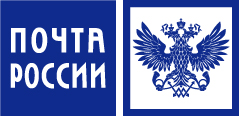 